Name: __________________________	Table #: _____	Period: ____	Date:______7.3B Triangles_ClassworkObjective: understand that the sum of the angle measures of any triangle is 180°; find missing angle measures in triangles. CC.SS.7.G.5HW: 7.3B worksheetEXAMPLE PROBLEMSPRACTICE PROBLEMSWARM-UPFind the value of x. Then classify the triangle.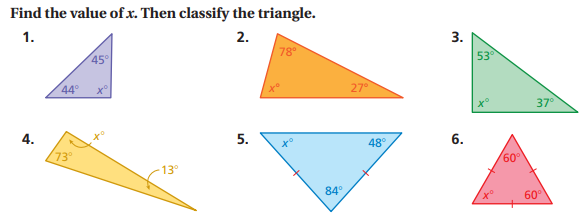 1.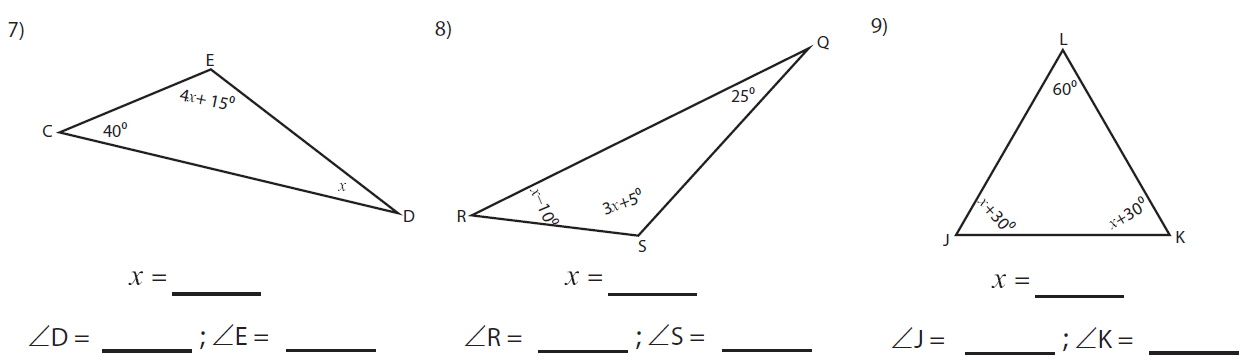 2.3.1.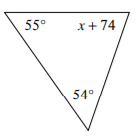 X = ________Find the value of all three angles = ____________________________2.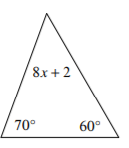 X = ________Find the value of all three angles = ____________________________3.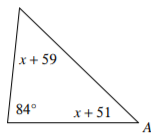 X = ________Find the value of all three angles = ____________________________4.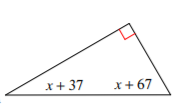 X = ________Find the value of all three angles = ____________________________